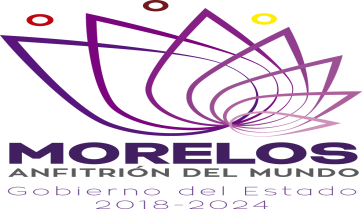 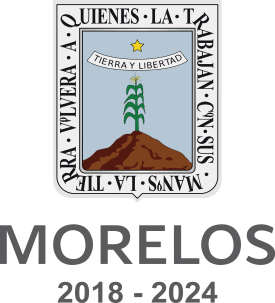            Asunto: Se solicita licencia SIN goce de sueldo.                                                                          Cuernavaca, Mor, a          C.P. LLUVIA ABRIL FRANCO VÁZQUEZSUBDIRECTORA DE RECURSOS HUMANOSP R E S E N T E Con fundamento en lo establecido por el artículo    159  fracción ___ de las Condiciones Generales de Trabajo de la Secretaría de Salud vigentes, el (la) suscrito(a) C.___________________________________, con clave presupuestal _________________________________, actualmente adscrito(a) a ________________________________ y con una antigüedad de _________ año(s) de servicio, solicito me sea autorizada licencia sin goce de sueldo por el periodo ________________________________.De igual forma manifiesto a usted que como lo establece la Normatividad Artículo 169 de las Condiciones Generales de Trabajo, daré aviso de reincorporación a mis labores quince días (como mínimo) antes de que venza la licencia en mención.Sin más por el momento, quedo de usted.A  T  E  N  T  A  M  E  N  T  E                                                           C. C.c.p. Control de Asistencia 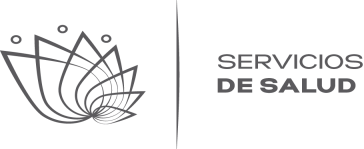 